Demande de RCPPaRaDisCentre de référence maladies rares du pancréasDemande à adresser : centre.paradis@aphp.frImagerie à adresser par courrier (CD-Rom) ou via ORTIFDemande de RCPPaRaDisCentre de référence maladies rares du pancréasDemande à adresser : centre.paradis@aphp.frImagerie à adresser par courrier (CD-Rom) ou via ORTIFDate de la demande : 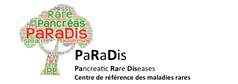 Coordonnées du médecin demandeur : - Centre : - Adresse : - E-mail :                                                                                           - Téléphone : Coordonnées du médecin demandeur : - Centre : - Adresse : - E-mail :                                                                                           - Téléphone : Coordonnées du médecin demandeur : - Centre : - Adresse : - E-mail :                                                                                           - Téléphone : NOM du patient :Prénom du Patient :Date de naissance :Identifiant dans le centre :Nom médecin référent (demandeur avis RCP) :Nom médecin référent (demandeur avis RCP) :Résumé de l’histoire clinique :Résumé de l’histoire clinique :Résumé de l’histoire clinique :Imagerie disponible réalisée (Imagerie à adresser par courrier (CD-Rom) ou via ORTIF) :Imagerie disponible réalisée (Imagerie à adresser par courrier (CD-Rom) ou via ORTIF) :Imagerie disponible réalisée (Imagerie à adresser par courrier (CD-Rom) ou via ORTIF) :Questions posées à la RCP :1)2)3)Questions posées à la RCP :1)2)3)Questions posées à la RCP :1)2)3)Présents RCP : Conclusion de la RCP:Proposition de la RCP :Date :                                                                                                Signature :Présents RCP : Conclusion de la RCP:Proposition de la RCP :Date :                                                                                                Signature :Présents RCP : Conclusion de la RCP:Proposition de la RCP :Date :                                                                                                Signature :